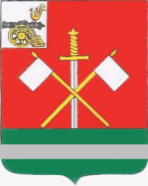 СМОЛЕНСКАЯ ОБЛАСТЬМОНАСТЫРЩИНСКИЙ РАЙОННЫЙСОВЕТ ДЕПУТАТОВРЕШЕНИЕ        от 21 марта 2019 года                                                                               № 21                                                                                                                            О деятельности Монастырщинскойрайонной организации Смоленскойобластной общественной организацииобщероссийской общественнойорганизации «Всероссийское общество инвалидов» за 2017-2018 годыЗаслушав и обсудив информацию о деятельности Монастырщинской районной организации Смоленской областной общественной организации общероссийской общественной организации «Всероссийское общество инвалидов» (СОО ВОИ) за 2017-2018 годы, Монастырщинский районный Совет депутатовРЕШИЛ:1. Информацию о деятельности Монастырщинской районной организации Смоленской областной общественной организации общероссийской общественной организации «Всероссийское общество инвалидов» (СОО ВОИ) за 2017-2018 годы  принять к сведению (прилагается).2. Настоящее решение вступает в силу с момента его подписания.Глава муниципального образования                Председатель «Монастырщинский район»                              Монастырщинского районного Смоленской области                                           Совета депутатов                                             В.Б. Титов                                                П.А. СчастливыйПриложениек решению Монастырщинскогорайонного Совета депутатовот 21.03.2019 № 21 Информацияо деятельности Монастырщинской районной организации Смоленской областной общественной организации общероссийской общественной организации «Всероссийское общество инвалидов» (СОО ВОИ) за 2017-2018 годы Монастырщинской районной организации Смоленской областной общественной организации общероссийской общественной организации «Всероссийское общество инвалидов» (СОО ВОИ) в 2017 году из бюджета муниципального образования «Монастырщинский район» Смоленской области  выделено 121700-00 рублей. В 2017 году были проведены следующие организационные мероприятия:1. Пленум РО СОО ВОИ. Повестка дня «Итоги работы районной организации ВОИ за 2016 год и задачи на 2017 год в свете решений и постановлений VI съезда ВОИ». На мероприятие израсходованы средства областной организации ВОИ в сумме 2249-00 рублей.2. Проведено пять заседаний президиума.3. Встреча несовершеннолетних узников фашистских лагерей с инвалидами и ветеранами труда. На мероприятие использована муниципальная субсидия в размере 2000 рублей, а также средства областной организации ВОИ в размере 3913 рублей.4. Фестиваль творчества инвалидов «Смоленск – город щит, Город-Герой» Мероприятие проводилось за счет средств муниципальной субсидии в размере 10000 рублей (питание участников фестиваля в соответствии с Положением ВОИ), также привлекались спонсорские средства депутатов Монастырщинского районного Совета депутатов в размере 2500 рублей.5. Викторина для детей-инвалидов «Мой родной край». Израсходованы средства за счет муниципальной субсидии в размере 2000 рублей на приобретение сувениров для детей-инвалидов.6. Поэтические встречи инвалидов с поэтами и встречи инвалидов-поэтов (д. Кадино, д. Крапивна). На мероприятие израсходованы личные средства Кулаженковой З.В.7. Акция милосердия «Я тебе помогу» проведена в Татарском и Новомихайловском сельских поселениях. На мероприятие привлекались спонсорские средства.8. Конкурс на лучшее журналистское произведение среди инвалидов по проблемам инвалидов и инвалидности. На мероприятие израсходованы средства из муниципальной субсидии в размере 1500 рублей и целевые средства областной организации ВОИ в размере 4000 рублей. 9. Районная летняя Спартакиада среди инвалидов. Мероприятие проводилось на базе муниципального бюджетного культурно-спортивного учреждения «Юность». Выделены средства из муниципальной субсидии в размере 2000 рублей, привлечены целевые средства областной организации ВОИ в размере 4000 рублей.10. Встречи инвалидов в Татарском сельском поселении с представителями различных социальных структур и руководства района. Мероприятие проводилось в рамках Международного дня инвалидов. Выделены средства из муниципальной субсидии в размере 3000 рублей, доставка участников осуществлялась спонсорами мероприятия.11. Посещение инвалидов на дому и больнице: Бубъякова М.А., Лобановой Р.А., а также участников Великой Отечественной войны. Затраты составили 1000 рублей.12. Посещение инвалида Великой Отечественной войны Гусакова И.С.. В результате посещения Гусакову И.С. передана по акту инвалидная коляска стоимостью 9200 рублей. Коляска приобретена на личные средства Кулаженковой З.В.13. Оказание материальной помощи инвалидам: Бубъякову М.А., Минченковой И.Б., Уварову С. На материальную помощь выделено 2000 рублей, из них: 1000 рублей за счет уплаты членских взносов, 1000 рублей за счет целевых средств областной организации ВОИ.14. Приобретение тростей для инвалидов Мачульской Г.А. и Шейниной Г. Ю. (в рамках гуманитарной акции «Я тебе помогу). Израсходовано 500 рублей за счет уплаты членских взносов. 15. Приобретение венков для возложения к памятникам и обелискам в День Победы и в День освобождения Смоленщины от немецко-фашистских захватчиков. Израсходовано 1500 рублей за счет уплаты членских взносов и целевых средств областной организации ВОИ.16. Оказание материальной помощи и опубликование соболезнования председателю первичной организации ВОИ д. Слобода Фирсовой Г.В., в связи со смертью сына-инвалида. Израсходовано 1500 рублей за счет уплаты членских взносов.17. Приобретение траурных венков для погребения членов ВОИ Сергеева В.М. и Комкова Д.И. Израсходовано 1000 рублей за счет уплаты членских взносов.18. Выплата зарплаты с начислениями штатным работникам организации в количестве 2-х человек произведена за счет средств муниципальной субсидии в размере 81300 рублей, за счет средств областной организации ВОИ в размере 20000 рублей.Расходы на пользование средствами связи и комиссии банку составили 19900 рублей, и оплачены за счет средств муниципальной субсидии, приобретение канцтоваров производилось за счет целевых средств областной организации ВОИ и составили 18000 рублей. В 2018 году из бюджета муниципального образования «Монастырщинский район» Смоленской области выделена субсидия в размере 100000 рублей и проведены следующие мероприятия:1. Пленум РО СОО ВОИ. Повестка дня «Задачи по подготовке и проведению мероприятий в связи с 30-летием ВОИ (местной и первичных организаций) и подведение итогов работы за 2017 год». На мероприятие израсходованы средства областной организации ВОИ для поощрения актива в сумме 3300-00 рублей.2. Проведено шесть заседаний президиума.3. Проведение благотворительной акции «Я тебе помогу» в д. Любавичи Гоголевского сельского поселения. На мероприятие выделены средства на ГСМ из областной организации ВОИ в размере 500 рублей.4. Фестиваль творчества инвалидов, посвященный 75-ой годовщине освобождения Смоленщины от немецко-фашистских захватчиков. Мероприятие проводилось за счет средств выделенных областной организацией ВОИ в размере 4673 рубля и уплаты членских взносов в размере 1338 рублей. 5. Конкурс-смотр среди первичных организаций ВОИ к 30-летию образования ВОИ. На мероприятие израсходовано 2000 рублей, выделенных из областной организации ВОИ.  6. Конкурс-смотр среди местных организаций ВОИ к 30-летию образования ВОИ. На мероприятие израсходовано 3050 рублей, выделенных из областной организации ВОИ.  7. Участие в конкурсе СМИ на лучшее журналистское произведение по проблемам инвалидов и инвалидности. На мероприятие использованы средства из  муниципальной субсидии в размере 1500 рублей8. Проведена подписка на газету «Смоленские новости» и «Пенсионер Смоленщины» для 15 человек за счет целевых взносов областной организации ВОИ. 9. Оказание материальной помощи инвалидам: Минченковой И.Б., Уварову С., Федосовой Г.В. На материальную помощь выделено 2700 рублей, из них: 1700 рублей за счет уплаты членских взносов, 1000 рублей за счет целевых средств областной организации ВОИ.10. Приобретение венков для возложения к памятникам и обелискам в День Победы и в День освобождения Смоленщины от немецко-фашистских захватчиков. Израсходовано 1400 рублей за счет уплаты членских взносов.11. Проведение районной спартакиады инвалидов: шашечно-шахматный турнир. На мероприятие использована выделенная муниципальная субсидия в размере 4700 рублей.12. Участие в областном фестивале творчества инвалидов. Из средств областной организации ВОИ выделено 740 рублей.13. Участие в областном марафоне, посвященном 30-летию ВОИ. На мероприятие израсходовано 12000 рублей, из них: 10360 рублей за счет средств из муниципальной субсидии, 1640 рублей за счет целевых средств областной организации ВОИ.14. Приобретение подарков детям-инвалидам (в рамках Международного дня инвалидов и 30-тилетия образования ВОИ). На мероприятие израсходованы спонсорские средства.15. Посещение инвалидов на дому и больнице: Самусевой В.Н., Андрющенкова К.Л., Кушаковой А.Т., Новиковой М.В., Воробъева В.Н., Лобановой Р.А.. Затраты составили 1500 рублей за счет уплаты членских взносов.16. Выплата зарплаты с начислениями штатным работникам организации в количестве 2-х человек произведена за счет средств муниципальной субсидии в размере 67150 рублей, за счет средств областной организации ВОИ в размере 20000 рублей.Расходы на пользование средствами связи и комиссии банку составили 16290 рублей, и оплачены за счет средств муниципальной субсидии, приобретение канцтоваров производилось за счет целевых средств областной организации ВОИ и составили 12700 рублей. 